Cátedra de Innovación y Desarrollo EmpresarialPremio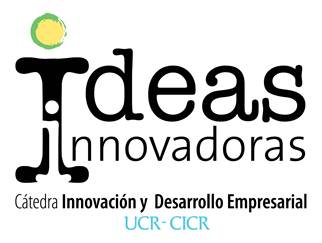 X ConvocatoriaFormulario de inscripción  2016Instrucciones generales  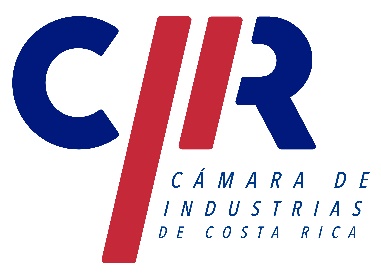 La descripción de la propuesta no deberá exceder las 8 cuartillas y debe ser enviada en formato .doc o .pdf. Deben adjuntar copia del informe de matrícula de todos los participantes.Los documentos para la presentación de proyectos pueden enviarse a los siguientes correos electrónicos: rafael.herrera@ucr.ac.cr o catedra.innovacion@ucr.ac.cr.La convocatoria se inicia el 4 de julio de 2016 y el plazo límite para la presentación de proyectos es el día 21 de octubre de 2016. Durante el mes de octubre se realizará el proceso de evaluación y la comunicación de los ganadores se realizará en el mes de noviembre.Se aceptarán proyectos de las siguientes áreas:Categoría general Se otorgarán dos premios de ¢500.000 entre las siguientes áreas, patrocinado por la FUNDACION-UCR:Negocios: área empresarial.Salud: Farmacia, Medicina, Microbiología, Nutrición, entre otros.Ciencias agroalimentarias: Zootecnia, Economía agrícola, Agronomía, entre otros.Categoría tecnológica Se otorgará un primer premio de ¢500.000 en las áreas de TIC’s, Telecomunicaciones, Informática, Ingenierías, entre otros. Esta categoría es patrocinada por el Colegio de Ingenieros Electricistas, Mecánicos e Industriales (CIEMI). Categoría de Innovación social e Industria CreativaSe dará un premio de ¢500.000 al proyecto cuya idea impacte o atienda una demanda social; o comercialice un bien o servicio con contenido cultural o artístico. Patrocinado por PROINNOVA.Toda idea sometida a consideración del concurso debe consignar apropiadamente a quién o quienes corresponde la propiedad intelectual de la misma, en caso de que no se indiquen proporciones porcentuales, se asumirá que esta distribuye de forma equitativa entre los titulares. Cuando haya existido algún tipo de aporte o apoyo por parte de investigadores, docentes o instancias de la Universidad de Costa Rica es obligatorio indicarlo y adjuntar un visto bueno de los mismos.CLAVE: ___________ CATEGORÍA: ________________________ (USO INTERNO)INFORMACION DEL PROYECTOTítulo_______________________________________________________________________________________________________________________________________________________________________________________________________________Objetivo de la propuesta____________________________________________________________________________________________________________________________________________________________________________________________________________________________________________________________________________________DATOS PERSONALESAntecedentes que justifican el desarrollo de la idea innovadora.Justificación de la relevancia del proyecto.____________________________________________________________________________________________________________________________________________________________________________________________________________________________________________________________________________________________________________________________________________________________________________________________________________________________________________________________________________________________________________________________________________________________________________________________________________________________________________________________________________________________________________________________________________________________________________________________________________________________________________________________________________________________________________________________________________________________________________________________________________________________________________________________________________________________________________________________________________________________________________________________________________________________________________________________________________________________________________________________________________________________________________________________________________________________________Descripción de la originalidad y novedad del proyecto.Explicar las características que hacen que el proyecto sea innovador. Además, indicar el grado de desarrollo que tiene hasta el momento o si se encuentra totalmente concluido.____________________________________________________________________________________________________________________________________________________________________________________________________________________________________________________________________________________________________________________________________________________________________________________________________________________________________________________________________________________________________________________________________________________________________________________________________________________________________________________________________________________________________________________________________________________________________________________________________________________________________________________________________________________________________________________________________________________________________________________________________________________________________________________________________________________________________________________________________________________________________________________________________________________________________________________________________________________________________________________________________________________________________________________________________________________________________________________________________________________________________Posible impacto y aplicación de la idea.Referirse al impacto en el mercado o a la sociedad, al tiempo aproximado en que se podría finalizar un posible prototipo o implementar del proyecto, y si se han realizado estudios de mercadeo o de factibilidad para llegar al mercado.________________________________________________________________________________________________________________________________________________________________________________________________________________________________________________________________________________________________________________________________________________________________________________________________________________________________________________________________________________________________________________________________________________________________________________________________________________________________________________________________________________________________________________________________________________________________________________________________________________________________________________________________________________________________________________________________________________________________________________________________________________________________________________________________________________________________________________________________________________________________________________________________________________________________________________________________________________________________________________________________________________________________________________________________________________________Nombre (s) proponente (s)Carrera Año Correo electrónicoTeléfono